©HaveFunTeaching.comunTeaching.comDateJanuary 2017  Music Lesson PlansBonnie Kimbrough, MicroSocietyFrameworks1st GradeThe percussion family will be explored. Students will have hands on basic instruments.Beach ball activities:Steady beatBeat one of each musical measureChange routine as the phrases changeBucket Drum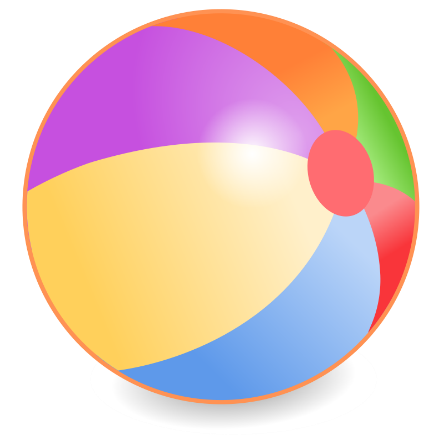 M.1.1.1M1.1.2M.1.1.3M.3.1.32nd GradeThe percussion family will be explored. Students will have hands on basic instruments.Beach ball activities:Steady beatBeat one of each musical measureChange routine as the phrases changeBucket Drum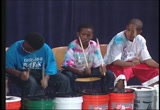 M.1.2.1M.1.2.2M.1.2.3M.1.2.5M.2.2.3M.3.2.33rd GradeThe students will begin making shekeres out of gourds.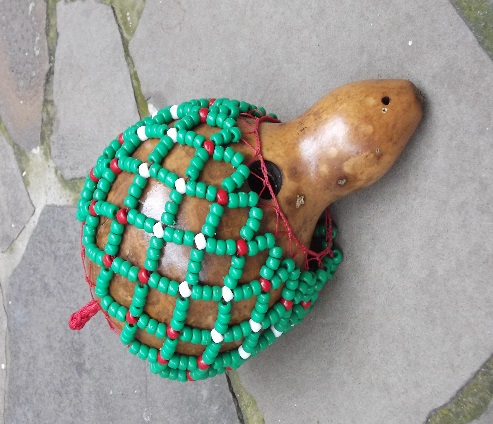 M.1.3.1M.1.3.2M.1.3.3M.2.3.3M.3.3.34th GradeThe students will begin the study of Hawaii and learning a Musical Program for presentation.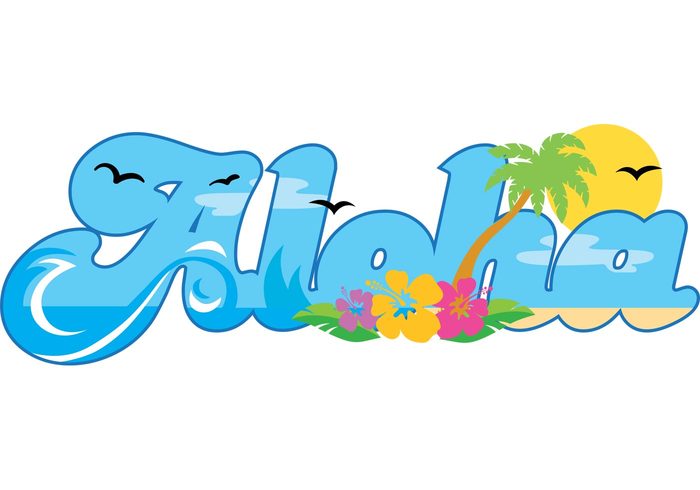 M.1.4.8M.2.4.2M.4.4.1M.4.4.25th GradeThe students will begin learning a “Surfing” school program.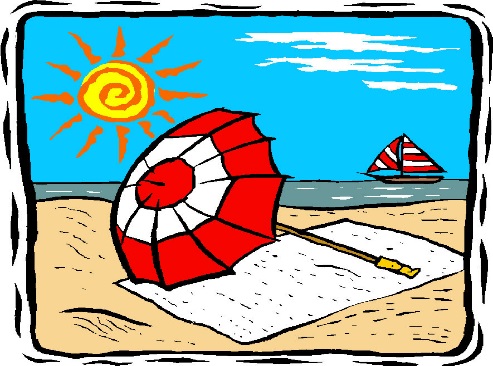 M.1.5.2M.1.5.3M.2.5.1MM.4.5.1M.4.5.3Date6th GradeThe percussion family will be explored. Students will have hands on basic instruments.Beach ball activities:Steady beatBeat one of each musical measureChange routine as the phrases changeCreate routines in small groups for demonstration.Bucket Drum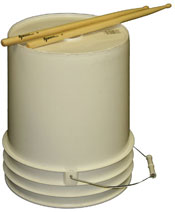 M1.6.2M.1.7.3M.1.6.7M.3.6.3M.2.6.4Kindergarten  Drumming!BoomwhackersScarves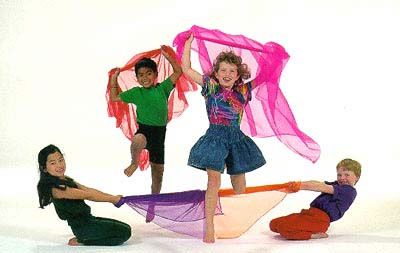 M.1.k.1M.1.k.3M.2.k.2M.2.k.3M.3.k.3M.4.k.1